Персональные данные выпускника: 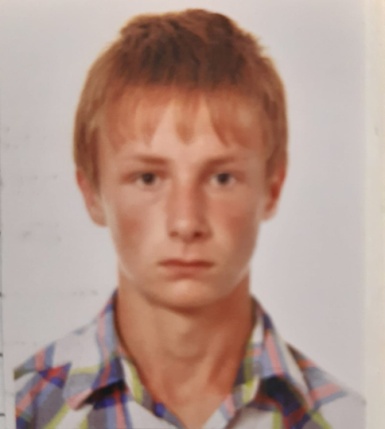 Ф.И.О: Крашенников Андрей Васильевич Дата рождения: 06.12.2001г.Город: Свердловская область, г. БогдановичТелефон: 89923495373Адрес эл. почты: а.v. krashennikov@ bgdn-bpt.ruПрофессия: Сварщик (ручной и частично механизированной сварки (наплавки))Учебное заведение: ГАПОУ СО «Богдановичский политехникум»Тип деятельности, которым вы хотели бы заниматься: Сварочные работы,  программирование.О себе:Коммуникабельный, целеустремленный, есть желание развиваться, нацелен на результат, неконфликтен.Хобби: Активный отдых, любительский волейбол, рисование , саморазвитие.Жизненное кредо: Главное - поставленная цель и движение в ее направлении.Согласие субъекта персональных данных на обработку его персональных данныхДиректору ГАПОУ СО «Богдановичский политехникум»С.М. Звягинцевуот _Крашенникова А.В.___________________________________________(ФИО обучающегося)Я, Крашенников Андрей Васильевич, ____________________________________________________________________________________________________________ ,в соответствии со статьей 9 Федерального закона от 27 июля 2006 года N 152-ФЗ "О персональных данных"  даю согласие на обработку следующих сведений, составляющих мои персональные данные, а именно:фамилия, имя, отчество; дата и место рождения;номер телефона;адрес электронной почты;образовательное учреждение и его адрес;дополнительные сведения.Согласен на совершение оператором обработки персональных данных, указанных в данном документе, в том числе на сбор, анализ, запись,. Систематизацию, накопление, хранение, уточнение (обновление, изменение), извлечение, использование, распространение, обезличивание, блокирование, удаление, уничтожение персональных данных.В целях информационного обеспечения согласен на включение в общий доступ на сайте ГАПОУ СО «Богдановичский политехникум» в сети «Интернет».Согласен на публикацию резюме на официальном сайте ГАПОУ СО «Богдановичский политехникум» в сети «Интернет».Права и обязанности в области защиты персональных данных мне известны.  С юридическими последствиями автоматизированной обработки персональных данных ознакомлен(а).Подтверждаю, что с порядком отзыва согласия на обработку персональных данных в соответствии с п.5 ст. 21 ФЗ № 152 от 27.07.2006 г. «О персональных данных « ознакомлен(а). «_04_» _июня___________ 2020 г. /Крашенников А.В._/